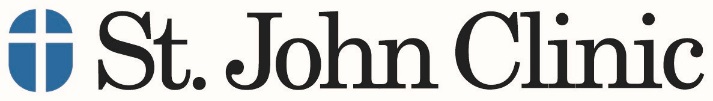 Medicare Wellness Visit PacketYour Annual Wellness Visit appointment is: __________________ at ___________What is the Annual Wellness Visit?This visit is for talking with your healthcare team about your medical history, your risk for certain diseases, the current state of your health and your plan for staying well.We will measure your height, weight and blood pressure. We might refer you for screenings or services outside of the appointment.How is the Annual Wellness Visit different from other visits?This is not the same as a yearly physical exam. We will not listen to your heart and lungs or check other parts of your body. You probably will not get lab work during this visit. You will need to schedule another appointment if you are not feeling well, concerned about a medical problem, or wanting to discuss medications or refills.When do I get it? You can receive a Wellness Visit (“Welcome to Medicare”) during the first 12 months you are enrolled in Medicare Part B.  You can then schedule an Annual Wellness Visit once a year.Who pays for it? Medicare will pay for the Annual Wellness Visit so you will have no out of pocket expense or copay.If you receive additional tests or services during the same visit that aren’t covered under these preventive benefits, you may have a co-pay and the Part B deductible may apply.Things to bring to your Annual Wellness Visit: Please complete all the forms in this packet and bring them to your visit including:List of medications as well as a bag of all medications including over-the-counter drugs, vitamins and herbals.The names and locations of the pharmacies you use.List of all medical providers.Record of previous immunizations and screening tests.List of all previous surgeriesHealth Risk Assessment Patient Health QuestionnaireHearing ScreeningHome Safety AssessmentCopy of your completed Advanced Directive if you so desire.We look forward to seeing you at your Annual Wellness Visit and creating your personalized prevention plan.  Annual Wellness Visit         Health Risk AssessmentMEDICARE WELLNESS CHECKUPPlease complete this checklist before seeing your provider.       Your responses will help you receive the best health care possible.What is your race? (Check all that apply.) Caucasian. Black or African American. Hispanic. American Indian. Other.During the past four weeks, how much have you been bothered by emotional problems such as feeling anxious, depressed, irritable, sad, or downhearted and blue?	 Never.	 Sometimes.	 Frequently.	 Always.During the past four weeks, has your physical and emotional health limited your social activities with family friends, neighbors, or groups?	 Never.	 Sometimes.	 Frequently.	 Always.During the past four weeks, was someone available to help you if you needed and wanted help?

(For example, if you felt very nervous, lonely or blue, got sick and had to stay in bed; needed someone to     talk to; needed help with daily chores; or needed help just taking care of yourself.)	 Yes.		 No.During the past four weeks, how would you rate         your health in general? Good.   Fair. Poor.How have things been going for you during the  past four weeks? Good.   Fair. Poor.How conﬁdent are you that you can control and manage most of your health problems? Very confident. Somewhat conﬁdent. Not conﬁdent at all.During the past four weeks, what was the hardest physical activity you could do for at least two minutes? Heavy. Moderate. Light.How often during the past four weeks have you been bothered by any of the following problems?During the past four weeks, how much bodily pain have you had? No pain. Mild pain. Moderate pain. Severe pain.Do you exercise for about 20 minutes three or more days a week? Never. Sometimes. Frequently. Always.Do you always fasten your seat belt when           you are in a car? Yes.		 No.Have you fallen two or more times in                        the past year? Yes.		 No.Are you afraid of falling? Yes.		 No.Have you been given any information to help you with the following:Hazards in your house that might hurt you? Yes.		 No.Keeping track of your medications? Yes.		 No.
Because of any health problems, do you need the help of another person with your personal care needs such as eating, bathing, dressing, or getting around the house? Yes.		 No.Can you get to places out of walking distance without help? (For example, can you travel alone on buses, taxis, or drive your own car?) Yes.		 No.
Are you having difﬁculties driving your car? Yes.		 No. Not applicable, I do not use a car.Can you go shopping for groceries or clothes without someone’s help? Yes.		 No.Can you do your housework without help? Yes.		 No.
Can you prepare your own meals? Yes.		 No.How often do you have trouble taking medicines the way you have been told to take them? Never. Sometimes. Frequently. Always.Can you handle your own money without help? Yes.		 No.PATIENT HEALTH QUESTIONNAIRE (PHQ-9)NAME:							DOB:				DATE:			Over the last 2 weeks, how often have you been bothered by any of the following problems?(Circle the numbers to indicate your answer)Add column answers together = TOTAL: _____________HEARING HANDICAP INVENTORY FOR THE ELDERLY SCREENING (HHIE-S)NAME:							DOB:				DATE:			Instructions: If you respond YES then please answer the further follow-up questions below.Add column answers together = TOTAL: _____________Interpretation of Score:0-8	suggests no hearing handicap10-24	suggests mild-moderate hearing handicap, consider referral16-40	suggests significant hearing handicap, consider referralHOME SAFETY ASSESSMENT       NAME:						    DOB:		   		DATE:		    	 Remember to bring this packet with all forms attached with you to your Medicare Wellness Visit.Falling or dizzy when standing up.Sexual problems.Trouble eating well.Teeth or denture problems.Problems using the telephone.Tiredness or fatigue.Not at allSeveral daysMore than half the daysNearlyevery day1.  Feeling down, depressed, or hopeless01232.  Little interest or pleasure in doing things01233.  Trouble falling or staying asleep, or sleeping too much01234.  Poor appetite or overeating01235.  Feeling tired or having little energy01236.  Feeling bad about yourself - or that you are a failure or      have let yourself or your family down01237.  Trouble concentrating on things, such as reading the      newspaper or watching television01238.  Moving or speaking so slowly that other people could have noticed.  Or the opposite - being so fidgety or restless that you have been moving around a lot more than usual01239.  Thoughts that you would be better off dead, or of       hurting yourself in some way012310.  If you checked off any problems, how difficult have these problems made it for you to do your work, take care of things at home, or get along with people?                                                                 Not difficult at all                       .                                                                                                                                            Somewhat difficult                    .                                                                                                                                             Very difficult                               .                                                                                                                                             Extremely difficult                      .YESNO1.  Are you having hearing problems?YES(4 points)SOMETIMES(2 points)NO(0 points)1.  Does a hearing problem cause you to feel embarrassed when meeting new people?4202.  Does a hearing problem cause you to feel frustrated when talking to members of your family?4203.  Do you have difficulty hearing when someone speaks in a whisper?4204.  Do you feel handicapped by a hearing problem?4205.  Does a hearing problem cause you difficulty when visiting friends, relatives, or neighbors?4206.  Does a hearing problem cause you to attend religious services less often than you would like?4207.  Does a hearing problem cause you to have arguments with family members?4208.  Does a hearing problem cause you difficulty when listening to TV or radio?4209.  Do you feel that any difficulty with your hearing limits or hampers your personal or social life?42010.  Does a hearing problem cause you difficulty when in a restaurant with relatives or friends?420FLOORSYESNO1.  When you walk through a room, do you have to walk around furniture?2.  Do you have throw rugs on the floor?3.  Are there papers, books, towels, shoes, magazines, boxes, blankets, or other objects on the floor?4.  Do you have to walk over or around wires or cords (like lamp, telephone, or extension cords)?STAIRS and STEPS5.  Are there papers, shoes, books or other objects on the stairs?6.  Are some steps broken or uneven?7.  Are you missing a light over the stairway?8.  Do you have only one light switch for your stairs (only at the top or at the bottom of the stairs)?9.  Has the stairway light bulb burned out?10.  Is the carpet on the steps loose or torn?11.  Are the handrails loose or broken?  Is there a handrail on only one side of the stairs?KITCHEN12.  Are the things you use often on high shelves?13.  Is your step stool unsteady?BATHROOMS14.  Is the tub or shower floor slippery?15.  Do you need some support when you get I and out of the tub or up from the toilet?BEDROOMS16.  Is the light near the bed hard to reach?17.  Is the path from your bed to the bathroom dark?